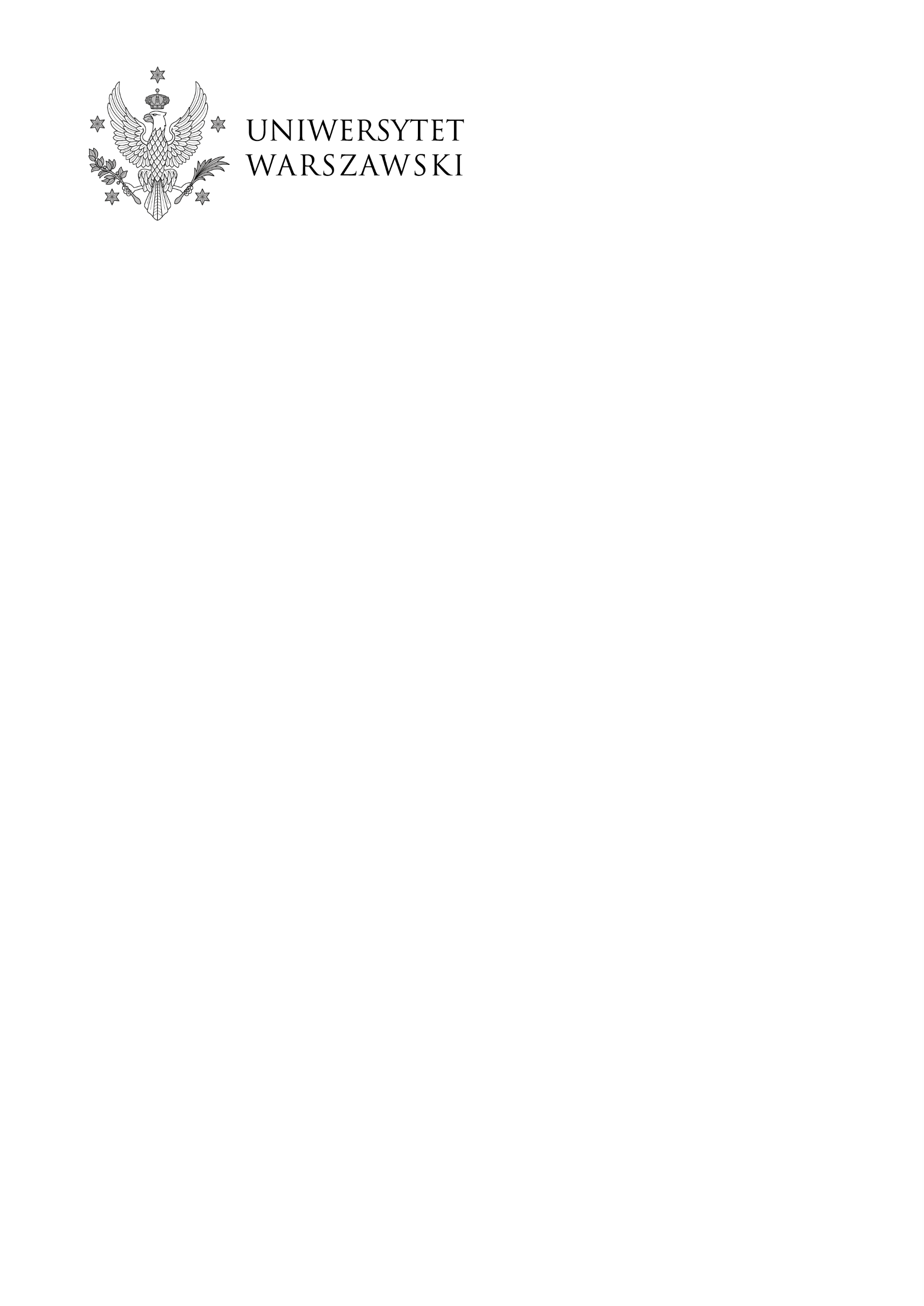 Warszawa, dnia 18.05.2022 r.DZP-361/14/2022/AK/526Do wszystkich zainteresowanychDotyczy: postępowania o udzielenia zamówienia publicznego prowadzonego w trybie podstawowym nr DZP-361/14/2022 pn.: „Zakup sprzętu specjalistycznego” Zamawiający działając zgodnie z art. 222 ust. 4 ustawy z dnia 11 września 2019 r. – Prawo zamówień publicznych (Dz. U. z 2021 r. poz. 1129, z późn. zm.) informuje, że na sfinansowanie zamówienia zamierza przeznaczyć kwotę:Dla Części 1: 16.599,00 zł,Dla Części 2: 31.198,00 zł,Dla Części 3: 3.140,00 zł,Dla Części 4: 4.276,00 zł.W imieniu ZamawiającegoPełnomocnik Rektora ds. zamówień publicznychmgr Piotr Skubera